МИНИСТЕРСТВО НАУКИ И ВЫСШЕГО ОБРАЗОВАНИЯ РОССИЙСКОЙ ФЕДЕРАЦИИБугульминский филиал федерального государственного бюджетного образовательного учреждения высшего образования«Казанский национальный исследовательский технологический университет»(БФ ФГБОУ ВО «КНИТУ»)Кафедра ХТОМОТЧЕТпо учебной практике (практика по получению первичных профессиональных умений и навыков, в том числе первичных умений и навыков научно – исследовательской деятельности)обучающегося   		 	Ф.И.О.	подписьна  	(название предприятия, организации, учреждения)Руководитель практикиот предприятия  		 	М.П.	Ф.И.О.	подписьРуководитель практикиот кафедры	 		 	Ф.И.О.	подписьБугульма, ________г.Бугульминский филиалФГБОУ ВО «Казанский национальный исследовательский технологический университет»П	У	Т	Е	В	К	Ана практикуОбучающийся		 	гр. № 			 направления    18.03.01 «Химическая технология»		                    	                    в соответствии с договором от 	20___ г.		направляется для прохождения	практики с 	по  		в   	наименование предприятияИнструктаж на рабочем месте проведен  	20	г.(подпись должностного лица, проводившего инструктаж)Отзыв о работе практиканта  	Оценка по практике  	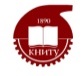 МИНОБРНАУКИ РОССИИБугульминский филиалфедерального государственного бюджетного образовательного учреждениявысшего образования«Казанский национальный исследовательский технологический университет»(БФ ФГБОУ ВО «КНИТУ»)ИНДИВИДУАЛЬНОЕ ЗАДАНИЕна учебную практику (практика по получению первичных профессиональных умений и навыков, в том числе первичных умений и навыков научно – исследовательской деятельности)(Ф.И.О.)МИНИСТЕРСТВО НАУКИ И ВЫСШЕГО ОБРАЗОВАНИЯ РОССИЙСКОЙ ФЕДЕРАЦИИБугульминский филиал федерального государственного бюджетного образовательного учреждения высшего образования«Казанский национальный исследовательский технологический университет»(БФ ФГБОУ ВО «КНИТУ»)ДНЕВНИКпо учебной практике (практика по получению первичных профессиональных умений и навыков, в том числе первичных умений и навыков научно – исследовательской деятельности)обучающегося в Бугульминском филиале ФГБОУ ВО «КНИТУ»(Ф.И.О.)УЧЕТ РАБОТЫ СТУДЕНТА Проверил руководитель практики   от предприятия                     ______________________________________(организации, учреждения) 	(Ф.И.О., должность)Подпись _____________	Дата _____________М.П.МИНИСТЕРСТВО НАУКИ И ВЫСШЕГО ОБРАЗОВАНИЯ РОССИЙСКОЙ ФЕДЕРАЦИИБугульминский филиал федерального государственного бюджетного образовательного учреждения высшего образования«Казанский национальный исследовательский технологический университет»(БФ ФГБОУ ВО «КНИТУ»)ОТЗЫВо выполнение программы практикиРуководитель практики от предприятия,организации, учреждения  	Подпись 		М.П.СОДЕРЖАНИЕВВЕДЕНИЕ(описание предприятия: роль предприятия на нефтехимическом рынке РФ и мира; преимущества предприятия)ТЕОРЕТИЧЕСКИЕ ОСНОВЫ ПРОЦЕССА(цель процесса; химизм и механизм реакций, лежащих в основе данного процесса; физико – химические основы протекания процесса)СЫРЬЕВАЯ БАЗА ПРОЦЕССАКАТАЛИЗАТОРЫ ИЛИ РАСТВОРИТЕЛИ ПРОЦЕССА (ПРИ НАЛИЧИИ)ВЛИЯНИЕ ОСНОВНЫХ ФАКТОРОВ ПРОЦЕССА НА ВЫХОД И КАЧЕСТВО ОСНОВНОГО ПРОДУКТА, НА ПРОТЕКАНИЕ ПОБОЧНЫХ РЕАКЦИЙОСНОВНОЕ ОБОРУДОВАНИЕ ПРОЦЕССАУТИЛИЗАЦИЯ ПОБОЧНЫХ ПРОДУКТОВМЕСТО ПРОЦЕССА В СТРУКТУРЕ ПРЕДПРИЯТИЯ С РИСУНКОМ БЛОК СХЕМЫ ПРЕДПРИЯТИЯЗАКЛЮЧЕНИЕВ ходе прохождения учебной практики (практика по получению первичных профессиональных умений и навыков, в том числе первичных умений и навыков научно – исследовательской деятельности) были освоены следующие компетенции:     ОК - 5 - способностью к коммуникации в устной и письменной формах на русском и иностранном языках для решения задач межличностного и межкультурного взаимодействия;     ОК - 6 - способностью работать в коллективе, толерантно воспринимать социальные, этнические, конфессиональные и культурные различия;      ОК -7   - способностью к самоорганизации и самообразованию;      ОПК-3 - готовностью использовать знания о строении вещества, природе химической связи в различных классах химических соединений для понимания свойств материалов и механизма химических процессов, протекающих в окружающем мире;      ПК-18 -готовностью использовать знание свойств химических элементов, соединений и материалов на их основе для решения задач профессиональной деятельности;     ПК-20-готовностью изучать научно-техническую информацию, отечественный и зарубежный опыт по тематике исследования.СПИСОК ЛИТЕРАТУРЫ И ЭЛЕКТРОННЫХ ИСТОЧНИКОВМ.П.Заведующий кафедрой(подпись)Прибыл на практику 	20_____ г.М. П.  	(подпись)Выбыл с практики 	20______г.М. П.  	(подпись)Руководитель практики от предприятия(подпись)Руководитель практики от кафедры(подпись)КафедраХТОМСрок практики:спообучающегосяТемаЗаведующий кафедрой()подпись(Ф.И.О.)Задание принял   ()подпись(Ф.И.О.)Бугульма,г.направления 	18.03.01 «Химическая технология»	18.03.01 «Химическая технология»	группы 	Бугульма,  ____г.ДАТАВРЕМЯКРАТКОЕ СОДЕРЖАНИЕ РАБОТЫСтр.ВВЕДЕНИЕ1. ТЕОРЕТИЧЕСКИЕ ОСНОВЫ ПРОЦЕССА2. СЫРЬЕВАЯ БАЗА ПРОЦЕССА3. КАТАЛИЗАТОРЫ ИЛИ РАСТВОРИТЕЛИ ПРОЦЕССА (ПРИ НАЛИЧИИ)4. ВЛИЯНИЕ ОСНОВНЫХ ФАКТОРОВ ПРОЦЕССА НА ВЫХОД И КАЧЕСТВО ОСНОВНОГО ПРОДУКТА, НА ПРОТЕКАНИЕ ПОБОЧНЫХ РЕАКЦИЙ5. ОСНОВНОЕ ОБОРУДОВАНИЕ ПРОЦЕССАЗАКЛЮЧЕНИЕСПИСОК ЛИТЕРАТУРЫ И ЭЛЕКТРОННЫХ ИСТОЧНИКОВ